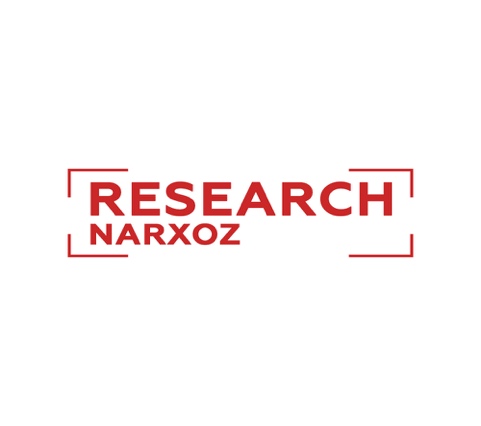 Student Research Conference 2020Dear students of Narxoz University!We are pleased to announce a call for papers for the student research conference.The conference is open to Narxoz students of bachelor and master programs.Thematic sections:Economics and financeManagement and EntrepreneurshipPublic Policy and LawSociety and Regional studiesEcology and Sustainability Requirements:Submissions need to be sent to student.research.club01@gmail.com  All papers will go through a blind review process.Fill-out the cover page as well*Details:Research paper (2,000-word limit)Minimum 14 referencesTimes New Roman, 12 font, 1.5. spacingWorking languages: Kazakh, Russian, and EnglishAbstract (in three languages) – 150 words maximum eachDates:The deadline for sending papers is March 27th, 2020The conference will be held on April 22nd, 2020After the conference, selected papers will be published in the conference proceedingsFor questions please contactari@narxoz.kz Cover page*Author’s full namePaper titleProgramYear of studyEmailPhone